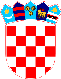 REPUBLIKA HRVATSKA VUKOVARSKO SRIJEMSKA ŽUPANIJA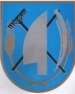 OPĆINA TOVARNIKOPĆINSKI NAČELNIKKLASA: 024-08/22-01/01URBROJ: 2196-28-03-22-8Tovarnik, 16.2.2022. VIJEĆNICIMA OPĆINSKOG VIJEĆAOPĆINE TOVARNIKPREDMET: Prijedlog poslovničke odluke o izmjeni poslovnika Općinskog vijeća Općine Tovarnik PRAVNA OSNOVA:   članak  33. Zakona o lokalnoj i područnoj (regionalnoj) samoupravi ("Narodne novine", br. 33/01, 60/01, 129/05, 109/07, 125/08, 36/09, 36/09, 150/11, 144/12, 19/13, 137/15, 123/17, 98/19, 144/20),  članka 31. podstavka 2. Statuta Općine Tovarnik ( Službeni vjesnik Vukovarsko-srijemske županije br.  3/21)  PREDLAGATELJ: Načelnik  Općine TovarnikIZVJESTITELJ: pročelnica JUO Općine Tovarnik   NADLEŽNOST ZA DONOŠENJE: Općinsko vijećeTEKST PRIJEDLOGA:Na temelju  članka  33. stavka 2. Zakona o lokalnoj i područnoj (regionalnoj) samoupravi ( Narodne novine br.  33/01, 60/01, 129/05, 109/07, 125/08, 36/09, 150/11 i 144/12, 123/17, 98/19 i 144/20) te članka 31. podstavka 2. Statuta Općine Tovarnik ( Službeni vjesnik Vukovarsko-srijemske županije br. 3/21)  Općinsko vijeće Općine Tovarnik, na  6. sjednici održanoj dana _______2022. d o n o s i POSLOVNIČKU ODLUKU O IZMJENI POSLOVNIKA OPĆINSKOG VIJEĆA OPĆINE TOVARNIKČlanak 1. U Poslovniku Općinskog vijeća Općine Tovarnik ( Službeni vjesnik Vukovarsko-srijemske županije br. 3/21 ), u članku 27.,  stavak  1 . mijenja se i glasi: „ Općinsko vijeće donosi na temelju prava i ovlaštenja utvrđenim zakonom, Statutom  i ovim Poslovnikom, izvršavajući poslove iz svog djelokruga rada, odluke, planove, preporuke, zaključke, godišnji izvještaj o izvršenju proračuna  i  rješenja o izboru i imenovanju članova radnih tijela i drugih osoba kada je na to ovlašteno posebnim propisom “ Članak 2.Ova Poslovnička odluka  stupa na snagu osmog dana od dana objave u „Službenom vjesniku“ Vukovarsko-srijemske županije. PREDLAGATELJ Anđelko Dobročinac, dipl.ing., općinski načelnik 